Tricouri personalizate: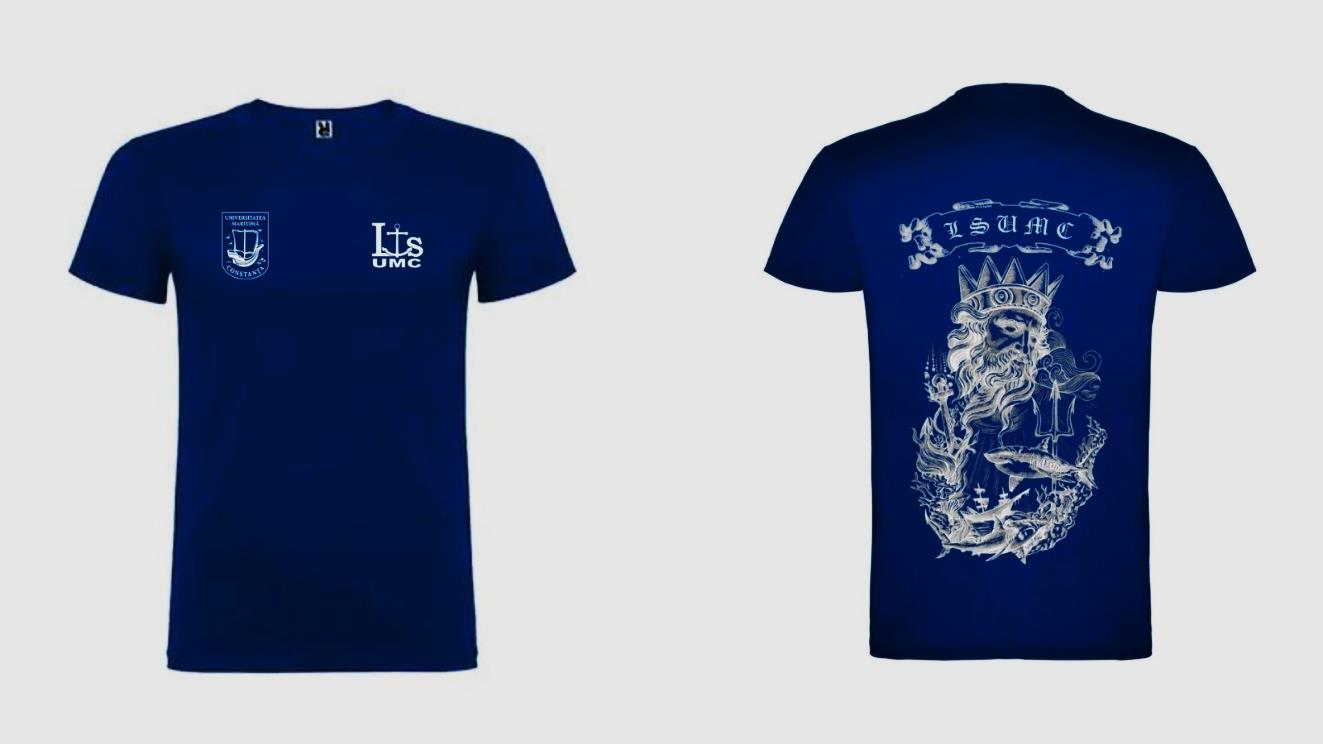 Hanorace personalizate: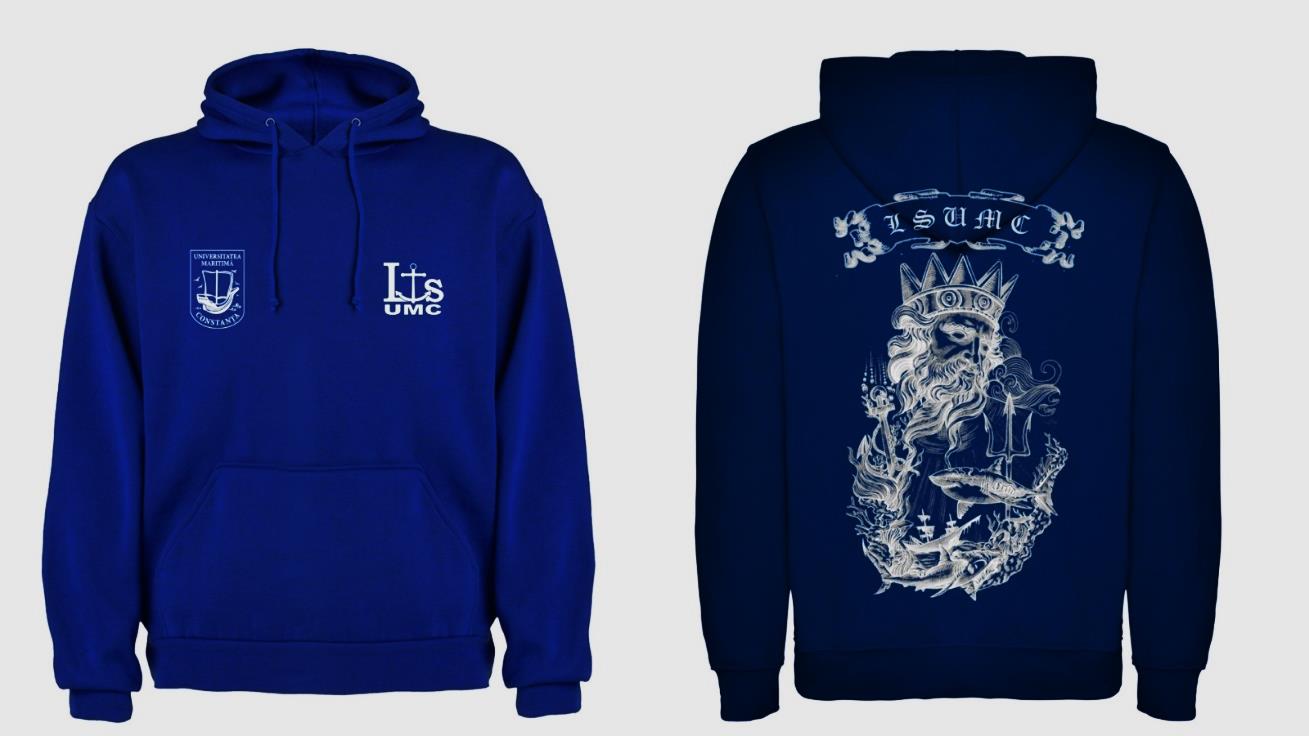 